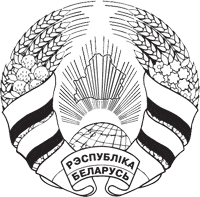 30 декабря  2021г.№ 20-1аг.Гарадзішча                                                                             аг.ГородищеОб изменении решенияГородищенского сельского     Совета депутатов  от 30 декабря 2020г. № 27-2На основании пункта 2 статьи 122  Бюджетного кодекса Республики Беларусь Городищенский сельский Совет депутатов  РЕШИЛ:1.Внести в решение Городищенского сельского Совета депутатов от 
30 декабря 2020 г. № 27-2 «О бюджете сельского Совета на 2021 год» следующие изменение:1.1.  приложения 1-4 к этому решению изложить в новой редакции (прилагаются). 2. Настоящее решение вступает в силу после его официального опубликования на интернет-сайте.Председатель                                                                    Е.А. Шабунёва                                                                               Приложение 1к решению Городищенского сельского Совета депутатов 30.12.2020 № 27-2(в редакции решения Городищенского сельского Совета депутатов 
30.12.2021 № 20-1)Доходы бюджета сельсовета на 2021 год                                                                                                                  (рублей)Приложение 2к решению Городищенского сельского Совета депутатов30.12.2020 №27-2(в редакции решенияГородищенского сельскогоСовета депутатов 
30.12.2021 № 20-1)РАСХОДЫбюджета сельсовета по функциональнойклассификации расходов  бюджета по разделам, подразделам и видам расходов на 2021 год                                                                                                                                                                                                          (рублей)                                                                               Приложение 3к решению Городищенского сельского Совета депутатов30.12.2020 №27-2(в редакции решенияГородищенского сельскогоСовета депутатов 
30.12.2021 № 20-1)РАСПРЕДЕЛЕНИЕбюджетных назначений по распорядителям в соответствии с ведомственной классификацией расходов бюджета сельсовета и функциональной классификацией расходов бюджета на 2021 год                                                                                                                     (рублей)Приложение 4к решению Городищенского сельского Совета депутатов 30.12.2020 № 27-2(в редакции решения Городищенского сельскогоСовета депутатов 
30.12.2021 № 20-1)ПЕРЕЧЕНЬ
государственных программ и подпрограмм, финансирование которых предусматривается за счет средств бюджета сельсовета в разрезе ведомственной классификации расходов бюджета сельсовета и функциональной классификации расходов бюджета сельсоветаШКЛОЎСКI РАЁННЫСАВЕТ ДЭПУТАТАЎГАРАДЗІШЧАНСКІ СЕЛЬСКIСАВЕТ ДЭПУТАТАЎШКЛОВСКИЙ  РАЙОННЫЙ СОВЕТ ДЕПУТАТОВГОРОДИЩЕНСКИЙ СЕЛЬСКИЙСОВЕТ ДЕПУТАТОВРАШЭННЕРЕШЕНИЕНаименованиеГруппаПодгруппаВидРазделПодразделСуммаНаименованиеГруппаПодгруппаВидРазделПодразделСуммаНАЛОГОВЫЕ ДОХОДЫ100000079 235,00Налоги на доходы и прибыль110000070 192,00Налоги на доходы, уплачиваемые физическими лицами111000070 192,00Подоходный налог 111010070 192,00Подоходный налог с физических лиц111010169 918,00Подоходный налог с физических лиц, исчисленный с доходов, полученных от осуществления предпринимательской деятельности1110102154,00Подоходный налог с физических лиц, не признаваемых налоговыми резидентами РБ111010523,00Подоходный налог с физических лиц в фиксированных суммах111010797,00Налоги на собственность13000008 378,00Налоги на недвижимое имущество13100004 535,00Земельный налог13108004 535,00Земельный налог с физических лиц 13108024 535,00Налоги на  остаточную стоимость  имущества 13200003 843,00Налог на недвижимость13209003 843,00Налоги на недвижимость физических лиц 13209023 843,00Другие налоги, сборы (пошлины) и другие налоговые доходы1600000665,00Другие налоги, сборы (пошлины) и другие налоговые доходы1610000665,00Государственная пошлина1613000665,00Государственная пошлина  за совершение  юридически значимых  действий   с физических лиц (за исключением государственной пошлины за предоставление права на охоту)1613002665,00НЕНАЛОГОВЫЕ ДОХОДЫ30000001 080,00Доходы от использования имущества, находящегося в государственной собственности31000001 045,00Доходы от размещения денежных средств бюджета31100001 045,00Проценты за пользование денежными средствами бюджетов31138001 045,00Проценты, уплачиваемые банками за пользование денежными средствами республиканского и местных бюджетов31138011 045,00Доходы от осуществления приносящей доходы деятельности320000035,00Доходы от сдачи в аренду имущества, находящегося в государственной собственности321000035,00Доходы от сдачи в аренду земельных участков321400035,00Арендная плата за пользование земельными участками321400135,00БЕЗВОЗМЕЗДНЫЕ ПОСТУПЛЕНИЯ400000022 018,00Безвозмездные поступления от других бюджетов бюджетной системы Республики Беларусь430000022 018,00Текущие безвозмездные поступления от других бюджетов бюджетной системы Республики Беларусь431000022 018,00Дотации431600022 018,00ВСЕГО ДОХОДОВ0000000102 333,00НаименованиеРазделПодразделВидСуммаОБЩЕГОСУДАРСТВЕННАЯ ДЕЯТЕЛЬНОСТЬ01000090 653,34Государственные органы общего назначения01010069 858,00Органы местного управления и самоуправления01010469 858,00Другая общегосударственная деятельность011000300,00Иные общегосударственные вопросы011003300,00Межбюджетные трансферты01110020 495,34Трансферты бюджетам других уровней01110120 495,34ЖИЛИЩНО-КОММУНАЛЬНЫЕ УСЛУГИ И ЖИЛИЩНОЕ СТРОИТЕЛЬСТВО06000032 175,00Благоустройство населенных пунктов06030032 175,00ВСЕГО РАСХОДОВ000000122 828,34НаименованиеГлаваРазделПодразделВидСуммаГородищенский сельский исполнительный комитет10000000122 828,34ОБЩЕГОСУДАРСТВЕННАЯ ДЕЯТЕЛЬНОСТЬ1001000090 653,34Государственные органы общего назначения1001010069 858,00Органы местного управления и самоуправления1001010469 858,00Другая общегосударственная деятельность10011000300,00Иные общегосударственные вопросы10011003300,00Межбюджетные трансферты1001110020 495,34Трансферты бюджетам других уровней1001110120 495,34ЖИЛИЩНО-КОММУНАЛЬНЫЕ УСЛУГИ И ЖИЛИЩНОЕ СТРОИТЕЛЬСТВО1006000032 175,00Благоустройство населенных пунктов1006030032 175,00ВСЕГО РАСХОДОВ10000000122 828,34Наименование государственной программы, подпрограммыНаименование раздела по функциональной классификации расходовРаспорядитель средствОбъем финансиро-вания1234Государственная программа «Комфортное жилье и благоприятная среда» на 2021–2025 годы, утвержденная постановлением Совета Министров Республики Беларусь от 28января 2021 г. № 50:Подпрограмма 2«благоустройство»Жилищно-коммунальные услуги и жилищное строительствоГородищенскийсельский исполнительный комитет30 875,00Итого по программе30 875,00Государственная программа «Увековеченью памяти о погибших при защите Отечества» на 2021-2025 годы,  утверждённая постановлением Совета Министров Республики Беларусь от 26февраля 2021 г. №1171 300,00Итого по программе1 300,00ИТОГО32 175,00